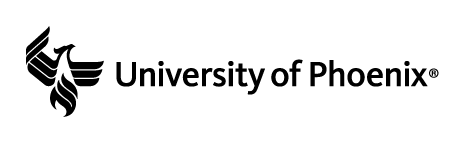 Competency 1: Competency Assessment – HR Design DecisionsInstructionsFor each of these 7 HR design decisions, check the box for the choice that most matches where you think Southwest Human Resources falls. While the organization likely does not fall cleanly into one or the other extreme, pick the one that it more clearly resembles. Then, in the right-hand column, evaluate how well that choice works.Items to consider, but not limited to, in your analysis include:The impact on company performance of the approachEffectiveness of the approachThe impact on employee morale and engagement of the approachAlignment with the strategy of the approachDesign Decisions References ChoicesChoicesChoicesChoicesAnalysis of how well each choice worksView of employeesView of employeesView of employeesView of employeesEmployees as expensesEmployees as expensesEmployees as assetsEmployees as assetsCompensationCompensationCompensationCompensationBelow marketCompetitiveCompetitiveAbove marketTraining and DevelopmentTraining and DevelopmentTraining and DevelopmentTraining and DevelopmentSpontaneousSpontaneousPlannedPlannedJob DescriptionsJob DescriptionsJob DescriptionsJob DescriptionsSpecificSpecificGeneralGeneralRecruitmentRecruitmentRecruitmentRecruitmentExternalMixedMixedInternalOnboarding – Socialization of new employeesOnboarding – Socialization of new employeesOnboarding – Socialization of new employeesOnboarding – Socialization of new employeesLimitedLimitedExtensiveExtensiveBargainingBargainingBargainingBargainingCollectiveCollectiveIndividualIndividual